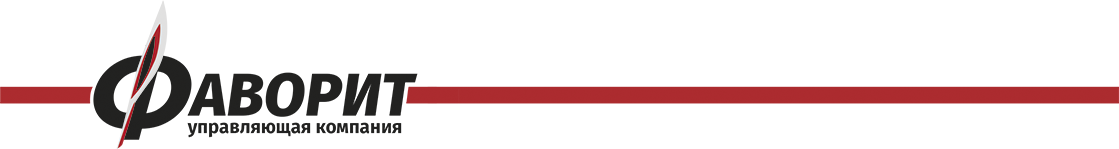 Мы предлагаем продукцию ведущего Саратовского производителя входных металлических дверей, которая работает на рынке защитных механических конструкций с 2000 года. За более чем 10-летний срок работы они зарекомендовали себя как надежный и добропорядочный партнер.   Производство металлоконструкций проводится в соответствии с требованиями нормативных документов и сертифицировано на территории России. Мы предлагаем Вам:Двери металлические входные от производителя высочайшего класса, в разных ценовых категориях;Квалифицированный и опытный персонал, осуществляющий бесплатные консультации непосредственно на объекте заказчика;Единые диспетчерская и сервисная службы;Бригада, выезжающая для выполнения работ по установке дверей от производителя.Выбор двери требует особого внимания! Здесь следует учитывать массу нюансов. При затруднении выбора Вы можете воспользоваться помощью консультанта. Наши специалисты всегда помогут Вам!25-79-19Вы делаете один звонок – и мы делаем Вашу жизнь лучше!Мы гарантируем качество своего оборудования, контролируя изготовление на всех стадиях производства от проектной стадии до запуска оборудования. Кроме собственного производства мы успешно сотрудничаем со многими заводами-производителями